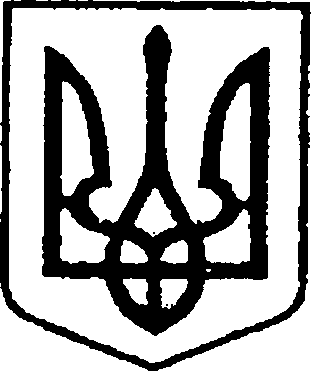 УКРАЇНАЧЕРНІГІВСЬКА ОБЛАСТЬН І Ж И Н С Ь К А    М І С Ь К А    Р А Д А  В И К О Н А В Ч И Й    К О М І Т Е ТР І Ш Е Н Н Явід 15грудня  2022 р.		         м. Ніжин		                            № 473Про внесення змін до фінансового планукомунального некомерційного підприємства«Ніжинський міський ЦПМСД» Ніжинськоїміської ради Чернігівської областіна 2022 рік	Відповідно до ст. ст. 17, 27, 29, 42, 53, 59 Закону України «Про місцеве самоврядування в Україні», ст. ст. 24, 75, 77, 78 Господарського кодексу України, враховуючи вимоги Наказу Міністерства економічного розвитку і торгівлі України від 02 березня 2015 року №205 «Про затвердження Порядку складання, затвердження та контролю виконання фінансового плану суб’єкта господарювання державного сектору економіки» (зі змінами та доповненнями), рішення виконавчого комітету Ніжинської міської ради Чернігівської області від 27.02.2020 року № 47 «Про затвердження Порядку складання, затвердження та контролю за виконанням фінансових планів комунальних підприємств» та розглянувши лист комунального некомерційного підприємства «Ніжинський міський центр первинної медико-санітарної допомоги» Ніжинської міської  ради Чернігівської області (далі – КНП «Ніжинський міський ЦПМСД» НМР ЧО) від 12.12.2022 року за №01-10/926, пояснювальну записку та зміни до фінансового плану на 2022 рік, виконавчий комітет Ніжинської міської Чернігівської області ради вирішив:	1.Затвердити зміни до фінансового плану КНП «Ніжинський міський ЦПМСД» НМР ЧО на 2022 рік та викласти його в наступній редакції, що додається.2. Відділу економіки та інвестиційної діяльності виконавчого комітету Ніжинської міської ради Чернігівської області (Гавриш Т.М.) забезпечити оприлюднення даного рішення на офіційному сайті Ніжинської міської ради Чернігівської області протягом п’яти робочих днів з дня його прийняття. 3. Контроль за виконанням цього рішення покласти на першого заступника міського голови з питань діяльності виконавчих органів ради Вовченка Ф.І.Міський голова				                 		    Олександр КОДОЛАВізують:ДиректорКНП «Ніжинський міський ЦПМСД»НМР ЧО						      Оксана КАЛІНІЧЕНКОПерший заступник міського голови з питань діяльності виконавчих органів ради							            Федір ВОВЧЕНКОКеруючий справами виконавчого  комітету Ніжинської міської ради	       Валерій САЛОГУБНачальник відділу юридично-кадровогозабезпечення апарату виконавчого комітетуНіжинської міської ради						      В’ячеслав ЛЕГАНачальник відділу економіки таінвестиційної діяльності виконавчого комітету Ніжинської міської ради					     Тетяна ГАВРИШПОЯСНЮВАЛЬНА ЗАПИСКАдо проекту рішення виконавчого комітету Ніжинської міської ради Чернігівської області «Про внесення змін до фінансового плану комунального некомерційного підприємства ‘’Ніжинський міський центр первинної медико-санітарної допомоги’’Ніжинської міської ради Чернігівської області на 2022 рік»від «____»_грудня 2022 року №____1.Проект рішення виконавчого комітету Ніжинської міської ради Чернігівської області  «_____»  передбачає внесення змін до Фінансового плану комунального некомерційного підприємства  ‘’Ніжинський міський центр первинної медико-санітарної допомоги’’Ніжинської міської ради Чернігівської області на 2022 рік  для забезпечення ефективного функціонування закладу охорони здоров’я  у зазначеному плановому періоді, об’єктивного відображення  рівня доходів і витрат з урахуванням  змін у їх структурі, що сталися протягом жовтня-грудня 2022 року та були обумовлені функціонуванням підприємства та наданням медичної допомоги в умовах воєнного часу а також підготовкою до контрактування у 2023 році за новими пакетами (‘’Мобільна паліативна медична допомога дорослим і дітям’’, ‘’Супровід і лікування дорослих та дітей з психічними розладами на первинному рівні медичної допомоги’’). Зазначене визначило додаткову   потребу у закупівлі окремого медичного обладнання та медичних меблів (гематологічний аналізатор для проведення біохімічного аналізу крові, апарат для СРАР-терапії, аспіратори–відсмоктувачі, автоматичний дозатор лікарських речовин, шафи медичні, столи медичні маніпуляційні, кушетки медичні, столи асистентські, штативи для переливання розчинів, інше обладнання) та інших основних засобів і необоротних активів (станція супутникового зв'язку STARLINK з комплектом обладнання для  її монтажу засоби індивідуального захисту, електричні конвектори, термопоти, жалюзі, зарядний пристрій, пристрій для визначення  показники напруги,лічильники, мультиметри, тощо). Також, підприємство мало потребу  у проведенні поточних ремонтів нежитлових приміщень  Амбулаторій загальної практики-сімейної медицини (поточний ремонт внутрішніх приміщень та поточний ремонт даху АЗПСМ№9, розташованої за адресою:м.Ніжин,  вул. Успенска, 2; поточний ремонт внутрішніх приміщень АЗПСМ №3, розташованої за адресою: м.Ніжин, вул. Мигалівська,15   інших  поточних ремонтів ) та проведенні змін у системі їх опалення та електропостачання (влаштування індивідуальної системи газового опалення АЗПСМ№3, м.Ніжин, вул. Мигалівська,15 та монтаж окремої лінії електропроводки в АЗПСМ №4, м.Ніжин, вул.Овдіївська,227)    Зміни, що вносяться до Фінансового плану на 2022 рік не впливають значним чином на фінансовий результат функціонування підприємства, а лише вносять корективи до структури та загального обсягу доходів і витрат, збільшують обсяг загальної суми капітальних інвестицій на 1159,0 тис.грн. Джерелом капітальних інвестицій  є кошти плати за надання медичних послуг за договорами, укладеними підприємством з Національною службою здоров’я України на 2022 рік (1115,0 тис.грн.) а також централізовані поставки та безоплатна передача необоротних активів у натуральній формі (44,0тис.грн.).2. Проект рішення підготований  на підставі листа КНП ‘’Ніжинський міський центр первинної медико-санітарноїї допомоги’’Ніжинської міської ради Чернігівської області №01-10/926 від 12.12.2022р.Проект рішення підготовлений з дотриманням норм Конституції України, Законів України ’’Про місцеве самоврядування в Україні’’, Законів України ‘’Основи законодавства України ‘’Про охорону здоров’я’’ №2801-ХІІ від 19.11.1992р., ‘’Про державні фінансові гарантії медичного обслуговування населення’’ №2168-VIII від 19.10.2017р.,  постанови Кабінету Міністрів України №1440 від 29.12.2021р. ‘’Деякі питання реалізації програми державних гарантій медичного обслуговування населення у 2022 році’’.Порівняльна таблиця змін до Фінансового плану комунального некомерційного підприємства  ‘’Ніжинський міський центр первинної медико-санітарної допомоги’’Ніжинської міської ради Чернігівської області на 2022 рік  додається.Наслідком прийняття рішення є ефективне функціонування підприємства у поточному році  в межах затвердженого Фінансового плану на 2022 рік.   ДиректорКНП ‘’Ніжинський міський ЦПМСД’’НМР ЧО					Оксана КАЛІНІЧЕНКОНазва підприємстваПоказники діяльності Фінансовий план 2022 рікЗміни до фінансового плану на   2022рікВідхилення+,-КНП «Ніжинський міський центр первинної медико-санітарної допомоги»Всього доходів5199852729+731,0КНП «Ніжинський міський центр первинної медико-санітарної допомоги»Усього витрат 5198352717+734,0КНП «Ніжинський міський центр первинної медико-санітарної допомоги»Фінансовий результат до оподаткування 1512-3,0КНП «Ніжинський міський центр первинної медико-санітарної допомоги»Капітальні інвестиції23353494+1159